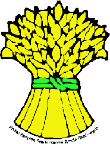                                  POLSKI ZWIĄZEK PRODUCENTÓW ROŚLIN ZBOŻOWYCH              Radzików, 05-870 Błonie lab.II p.86  , tel. 22 733 46 16,  502 25 78 74,                                             Fax 22 733 46 15, e-mail: pzpz@ihar.edu.pl    www.pzprz.pl            PROGRAM WYMIANY MŁODYCH ROLNIKÓW POLSKA – TEKSAS 2020   FORMULARZ ZGŁOSZENIOWY RODZINY GOSZCZĄCEJAkceptujemy i przyjmujemy do wiadomości, że:Jeśli nasza rodzina zostanie wybrana do Programu, uczestnik wymiany będzie traktowany jak członek naszej rodziny. Uczestnik wymiany będzie włączony do naszych codziennych zajęć.Zorganizujemy pracę dla młodego rolnika  w wymiarze nie dłuższym niż 8 godzin dziennie Przyjmiemy i zapoznamy się z materiałami dotyczącymi Programu i przygotujemy się do przyjęcia uczestnika wymianyRodzina nasza będzie elastyczna i cierpliwa jeśli chodzi o komunikację z uczestnikiem wymiany   Skontaktujemy się natychmiast z koordynatorem wymiany lub Prezesem Zarządu Polskiego Związku Producentów Roślin Zbożowych w przypadku choroby lub innego poważnego problemu związanego z uczestnikiem wymiany Uczestnika Programu należy odebrać z Warszawy w dniu 4 czerwca 2020 roku i przywieźć do Warszawy w dniu 3 lipca 2020 roku.Rodzina goszcząca może brać udział w  programie dla młodych Amerykanów w dniu 4 czerwca 2020 roku i jest zaproszona na obiad w tym dniu. Ponadto jest zaproszona na obiad i podsumowanie Programu do Warszawy w dniu 3 lipca 2020 roku.KontaktPrezes PZPRZ – Stanisław Kacperczyk – 604 186 906Koordynator Programu Wymiany – Katarzyna Boczek – 604 477 651 Informacja o przetwarzaniu danych osobowychNa podstawie art. 13 rozporządzenia Parlamentu Europejskiego i Rady (UE) 2016/679 z dnia 27 kwietnia 2016 r. w  sprawie ochrony osób fizycznych w związku z przetwarzaniem danych osobowych i w sprawie swobodnego przepływu takich danych oraz uchylenia dyrektywy 95/46/WE (ogólne rozporządzenie o ochronie danych) (Dz. Urz. UE L 119 z 04.05.2016, str. 1, z późn. zm.), zwanego dalej „RODO”, informuje się o zasadach przetwarzania danych osobowych oraz o przysługujących prawach z tym związanych w związku z otrzymaniem formularzy zgłoszenia uczestnictwa w Programie Wymiany Młodych Rolników Polska Teksas 2019. Dane osobowe będą przetwarzane, zgodnie z właściwością, przez Polski Związek Producentów Roślin Zbożowych .Administratorem danych osobowych jest Polski Związek Producentów Roślin Zbożowych z siedzibą w Radzikowie, 05-870 Błonie Lab. II p. 86.  Kontaktować się można z administratorem danych osobowych w sprawach dotyczących przetwarzania danych osobowych oraz korzystania z praw związanych z przetwarzaniem tych danych poprzez adres pocztowy: 05-870 Błonie, Radzików, lab. II p. 86 lub poprzez pocztę elektroniczną:  e-mail: pzpz@ihar.edu.pl.  Dane osobowe mogą być również przetwarzane przez Centrum Doradztwa Rolniczego w Brwinowie oraz Texas A&M University Agrilife Extension, organy kontroli skarbowej oraz inne instytucje uprawnione do przeprowadzenia kontroli i audytu na podstawie przepisów powszechnie obowiązującego prawa.Dane osobowe mogą być udostępniane podmiotom publicznym uprawnionym do przetwarzania danych osobowych na podstawie przepisów powszechnie obowiązującego prawa.Dane osobowe będą przetwarzane przez okres trwania Programu Wymiany Młodych RolnikówOsobie, której dane osobowe są przetwarzane, przysługuje prawo żądania od administratora danych osobowych dostępu do tych danych, ich sprostowania, usunięcia lub ograniczenia ich przetwarzania, w przypadkach określonych w RODO.W przypadku uznania, że przetwarzanie danych osobowych narusza przepisy RODO, przysługuje prawo wniesienia skargi do Prezesa Urzędu Ochrony Danych Osobowych, ul. Stawki 2, 00-193 Warszawa.Podanie danych osobowych wskazanych w formularzach zgłoszenia uczestnictwa w Programie Wymiany Młodych Rolników jest warunkiem wzięcia udziału w Programie. Konsekwencją niepodania danych osobowych jest brak możliwości uczestniczenia w Programie.Dane osobowe nie będą przetwarzane w sposób zautomatyzowany i nie będą profilowane.Dane osobowe  będą przekazywane poza obszar Unii Europejskiej do USA.Administrator  dołoży wszelkich starań, aby zapewnić wszelkie środki fizycznej, technicznej i organizacyjnej ochrony danych osobowych przed ich przypadkowym czy umyślnym zniszczeniem, przypadkową utratą, zmianą, nieuprawnionym ujawnieniem, wykorzystaniem czy dostępem, zgodnie ze wszystkimi obowiązującymi przepisami.……………………………………………………….                                                ………………………………….…………………………miejsce, data 					                   podpis przedstawiciela rodziny goszczącej					Jeśli to możliwe proszę załączyć zdjęcie rodziny	1.NazwiskoNazwisko2.imięimię3.adresadresKod pocztowy       miejscowość                   ulica nrKod pocztowy       miejscowość                   ulica nrKod pocztowy       miejscowość                   ulica nrKod pocztowy       miejscowość                   ulica nrKod pocztowy       miejscowość                   ulica nr4.województwowojewództwo5.Do kontaku adres e-mail telefonDo kontaku adres e-mail telefon6.Rodzaj gospodarstwa                  i powierzchniaRodzaj gospodarstwa                  i powierzchnia7.Rodzaj produkcji                        w gospodarstwie Rodzaj produkcji                        w gospodarstwie 8.Jaki rodzaj zajęcia/pracy przewidujesz dla młodego rolnikaJaki rodzaj zajęcia/pracy przewidujesz dla młodego rolnika9.Dlaczego chcesz gościć młodego rolnika z Teksasu?Dlaczego chcesz gościć młodego rolnika z Teksasu?10.Inne osoby w domu rodziny goszczącejInne osoby w domu rodziny goszczącejInne osoby w domu rodziny goszczącejInne osoby w domu rodziny goszczącejInne osoby w domu rodziny goszczącejInne osoby w domu rodziny goszczącej10.imiępokrewieństwopokrewieństwowiekpłećZainteresowania, hobby10.MamaMama10.TataTata10.10.10.11.Co rodzina robi w wolnym czasie, zainteresowaniaCo rodzina robi w wolnym czasie, zainteresowaniaCo rodzina robi w wolnym czasie, zainteresowania12.Czy chciałbyś, żeby Amerykanin brał udział w Mszy Św. lub innych uroczystościach religijnychCzy chciałbyś, żeby Amerykanin brał udział w Mszy Św. lub innych uroczystościach religijnychCzy chciałbyś, żeby Amerykanin brał udział w Mszy Św. lub innych uroczystościach religijnychTak □  nie  □  według uznania   □ religia:Tak □  nie  □  według uznania   □ religia:Tak □  nie  □  według uznania   □ religia:13.Położenie domuPołożenie domuPołożenie domumiasto□  małe miasto□  wieś ale bez gospodarstwa□   w gospodarstwie □pod miastem□miasto□  małe miasto□  wieś ale bez gospodarstwa□   w gospodarstwie □pod miastem□miasto□  małe miasto□  wieś ale bez gospodarstwa□   w gospodarstwie □pod miastem□14.KomunikacjaKto w gospodarstwie mówi po angielskuKomunikacjaKto w gospodarstwie mówi po angielskuKomunikacjaKto w gospodarstwie mówi po angielsku15.Znajomość innych językówZnajomość innych językówZnajomość innych języków